 Eriksnäsin asukasyhdistyksen toimintasuunnitelma sekä tulo- ja menoarvio
2016 syksy - 2017 syksy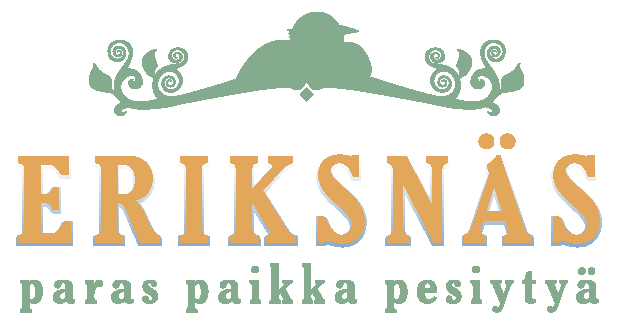 TapahtumatYhdistyksen tavoitteena on jatkaa aiempina vuosina muodostunutta käytäntöä tapahtumien järjestämisessä. Periaatteena on, että tapahtumat on sijoitettu ympäri vuoden tasaisin väliajoin. Yhdistys suunnittelee järjestävän seuraavat tapahtumatUuden vuoden rakettien yhteislaukaisu vuodenvaihteessa 2016-2017Talvirieha tammikuussa 2017Kevätsiivous toukokuussa 2017Kyläjuhla elokuun lopussa 2017Lisäksi yhdistys voi luonnollisesti järjestää halutessaan myös muita tapahtumia.Kevyenliikenteen yhteydet ja muu kaavoitusYhdistys jatkaa aktiivista yhteydenpitoa ja vaikutusta kuntaan, jotta lopullinen pysyvä kevyenliikenteenyhteys saataisiin Eriksnäsistä Söderkullaan sekä alueen lähipalveluihin (esim. Nesteen huoltoasema).  Yhdistys on myös aktiivisesti mukana alueen muun kehityksen suunnittelussa, kuten kaavoituksessa, ja pyrkii kehittämään alueesta viihtyisää ja luonnonläheistä asuinaluetta niin uusille kuin vanhoille asukkaillekin.Pallokentän pukusuojaYhdistys jatkaa pukusuojan rakentamista loppuun järjestämällä talkoita. Rahoitus tulee Sipoon kunnan myöntämästä avustuksesta sekä yhdistyksen omista varoista.Muut asiatYhdistys jatkaa lisäksi aktiivista työtä muilla toiminta-alueilla jotka edistävät asukkaiden yhteistoimintaa ja viihtymistä Eriksnäsissä.  Yhdistys mm.pyrkii aktivoimaan olemassa olevaa jäsenistöä yhdistyksen tapahtumiin, ja jäsenmäärää pyritään kasvattamaan aktiivisella rekrytoinnillajärjestää pelivuoroja Sipoonlahden koululla ja omalla Eriksnäsin pallokentällähuolehtii luistelukentän jäädyttämisestä ja aurauksestaylläpitää hiihtolatujaTulo- ja menoarvio 2016 - 2017TUOTOTJäsenmaksut2000Jäseniä65taloutta/jäsentäKULUTYhdistyksen tilaisuudet700Hallinnolliset kulut300Hankinnat1000(pukukoppi, ym., kelkan ja kopin vakuutukset)(pukukoppi, ym., kelkan ja kopin vakuutukset)(pukukoppi, ym., kelkan ja kopin vakuutukset)(pukukoppi, ym., kelkan ja kopin vakuutukset)(pukukoppi, ym., kelkan ja kopin vakuutukset)Tilikauden tulos0